Sang 19Herrens aftensmåltid(Matthæus 26:26-30)Capo: 3 Bånd1.      G              Cm      GPå denne så hellige aften,                      Cm               EmJehova, vor himmelske Far,              (Am)                                  Ger det årsdagen for en begivenhed stor;      Am                              Ben kærlig beskytter du var.         Em                               BmDen aften blev påskelam ofret,      C                 (Am)           Bdit folk kunne du så befri.               Em            Cm              G              CmSom en smuk parallel ofred’ Kristus sit blod,              G             C      (D7)        Gog han opfyldte hver profe - ti.2.      G                  Cm             GPå bordet står brødet og vinen                        Cm               Emog minder os om hvilken pris              (Am)                                   Gdu betalte for os gennem Kristus, din Søn.        Am                                   BHan adlød på fuldkommen vis.     Em                                 BmVi holder taknemmeligt højtid,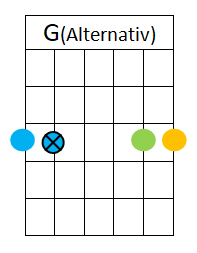 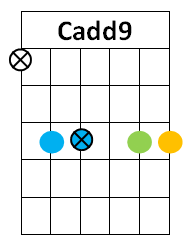   C           (Am)                   Bi aften vi mindes din Søn              Em             Cm              G              Cmog hvordan Jesus’ død var en løsesum stor,             G         C   (D7)            Gder vil give os li - vet som løn.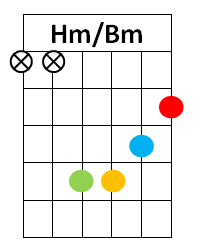 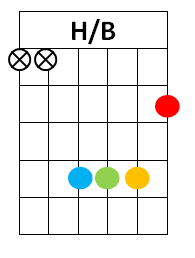  3.   G              Cm      GI aften har du inviteret,                           Cm          Emtaknemmeligt møder vi op.            (Am)                                  GOg vi takker fordi håbet sætter os fri;      Am                             Bdu styrker og rejser os op.       Em                          BmJa, måltidet er noget særligt,      C          (Am)               Btil ære for dig og din Søn.          Em         Cm                  G             CmVi vil følge eksemplet som Jesus har vist,           G                 C  (D7)                Gog se frem til en e - vig - hed skøn.